Rumney Primary School Y3 Home Learning - week beginning 8/6/20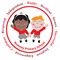 Rumney Primary School Y3 Home Learning - week beginning 8/6/20Rumney Primary School Y3 Home Learning - week beginning 8/6/20Rumney Primary School Y3 Home Learning - week beginning 8/6/20Day 1Maths activitiesCapacityCapacity is a measure of how much something can hold before it gets full.Watch these clips about capacity to find out more.https://www.bbc.co.uk/bitesize/topics/zt9k7ty/articles/zp8crdmhttps://www.bbc.co.uk/teach/skillswise/capacity/zdhm92p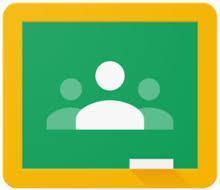 Today is all about familiarising yourselves with capacity in our everyday lives.  Go to your Google Classroom and read the information about volume and capacity and complete the activities’ ‘capacity around the house’ and ‘Instruments for measuring capacity.’Literacy activitiesSpelling patterns & Key wordsThis week's spelling patterns are posted on Google Classroom ‘Classwork’ for you to practice using LOOK, COVER, WRITE & CHECK. Remember to carry on practising your Key Words as well.We have all been improving our sporting skills for the RPS Summer of Sports. This means we can apply for a Blue Peter Sports Badge - WOW! Look at the clip below for more information.https://www.bbc.co.uk/cbbc/joinin/six-badges-of-summer?collection=6-badges-of-summerWatch Blue Peter for the launch of the Sports Badge.https://www.bbc.co.uk/iplayer/episode/m000hyh9/blue-peter-the-2020-sport-badge-is-revealedAs we work towards returning to school for Check in, Catch up and Prepare sessions, it is so important that our staff know your child and how best to support them.Please  continue to ‘turn in’ your Who & what is important to you task as we are still missing some. Mrs Rogershttps://classroom.google.com/u/0/c/NjAwOTA3NTY3NTha/a/OTMyNTc0MjYyOTFa/detailsMrs Williamshttps://classroom.google.com/u/0/c/NjAwOTE4MTg5MzBa/a/NzkyNDAxMzE3ODJa/detailsThank you!RPS SUMMER OF SPORTSWe are continuing with our Virtual Sports Day. Practice these sporting events in your garden or outdoor area - we will focus on 2 sporting skills per week.Week 2: HIGH JUMP & EGG & SPOON RACEInstructions on Google ClassroomEvery time you post a video or photo on TWITTER or GOOGLE CLASSROOM you will earn points for your House.These results will be gathered together by your teacher for each house team.MaerdyWentloogSt AugustineRowlandAt the end of the Summer Term we will find out which team has won the most points.Day 2CapacityAs we have had some hot beautiful weather we thought it would be nice for you to create your very own summer punch drink for you and your family to enjoy.Before you can make your delicious final drink you need to write a recipe and you need to decide how much of each liquid you will need.You can choose up to 4 liquid ingredients and how much of each one you use is up to you.  You will need to decide how you will measure each liquid( think about what you found out yesterday to decide the best instrument to use)In order to get used to measuring out the liquids you could use food colouring with water to have a practise at measuring different quantities. By the end of today you will have a recipe containing ingredients and  the quantities you need. How to apply for the badgeRead the details on how to apply for the badge. You can write your application on paper and post it to Blue Peter or you can email it to them.On your application form, you will need to explain what sporting activities you have been trying/learning/practising. You may want to send drawings/photos/videos of you doing the activities.https://www.bbc.co.uk/cbbc/joinin/bp-sport-badge-2020Task: Practice writing your application answers in your workbook. Remember to re-read your work and check it makes sense. You will need to answer these questions;What sporting activity have you tried?Describe the experience you had practising your new activity.Why is keeping active so important to you?As we work towards returning to school for Check in, Catch up and Prepare sessions, it is so important that our staff know your child and how best to support them.Please  continue to ‘turn in’ your Who & what is important to you task as we are still missing some. Mrs Rogershttps://classroom.google.com/u/0/c/NjAwOTA3NTY3NTha/a/OTMyNTc0MjYyOTFa/detailsMrs Williamshttps://classroom.google.com/u/0/c/NjAwOTE4MTg5MzBa/a/NzkyNDAxMzE3ODJa/detailsThank you!RPS SUMMER OF SPORTSWe are continuing with our Virtual Sports Day. Practice these sporting events in your garden or outdoor area - we will focus on 2 sporting skills per week.Week 2: HIGH JUMP & EGG & SPOON RACEInstructions on Google ClassroomEvery time you post a video or photo on TWITTER or GOOGLE CLASSROOM you will earn points for your House.These results will be gathered together by your teacher for each house team.MaerdyWentloogSt AugustineRowlandAt the end of the Summer Term we will find out which team has won the most points.Day 3CapacityNow you have decided what ingredients you will use for your delicious drink and how much of each liquid ingredient you will need.  It’s time to create your masterpiece!You could also think of a name for your drink and then post pictures of it on Twitter or on your google classroom. Apply for the badgeThis is the application form for you to print off and write on or you can just type on the form and email it to Blue Peter.https://childrens-binary.files.bbci.co.uk/childrens-binarystore/cbbc/bp-2020-Sport-badge-application.pdfGood Luck! We would be thrilled if some of our children earn a Blue Peter Sports Badge to show off on Twitter or Google Classroom.As we work towards returning to school for Check in, Catch up and Prepare sessions, it is so important that our staff know your child and how best to support them.Please  continue to ‘turn in’ your Who & what is important to you task as we are still missing some. Mrs Rogershttps://classroom.google.com/u/0/c/NjAwOTA3NTY3NTha/a/OTMyNTc0MjYyOTFa/detailsMrs Williamshttps://classroom.google.com/u/0/c/NjAwOTE4MTg5MzBa/a/NzkyNDAxMzE3ODJa/detailsThank you!RPS SUMMER OF SPORTSWe are continuing with our Virtual Sports Day. Practice these sporting events in your garden or outdoor area - we will focus on 2 sporting skills per week.Week 2: HIGH JUMP & EGG & SPOON RACEInstructions on Google ClassroomEvery time you post a video or photo on TWITTER or GOOGLE CLASSROOM you will earn points for your House.These results will be gathered together by your teacher for each house team.MaerdyWentloogSt AugustineRowlandAt the end of the Summer Term we will find out which team has won the most points. Day 4CapacityNow you know how to measure different quantities you can apply that knowledge.  You could make a potion using different quantities but remember DO NOT DRINK IT!Go to your Google classroom and complete the work ‘Measuring Volume.’ Choose from 3 different levels 3 stars is the most challenging.Inspirational sports people: Jessica Ennis Hillhttps://www.youtube.com/watch?v=G-rEnjNWnMg#:~:text=Team%20GB's%20Jessica%20Ennis%20wins,Olympic%20Games%20(4%20August).&text=Since%201896%2C%20athletics%20has%20been,to%20increase%20across%20the%20world.Read the information on Google Classroom about this inspirational athlete and answer the questions in your workbook. The 1 star text is easier than the 3 star text. The answer sheets are after each page of  text so use these to check your answers.Reading comprehension - Jessica Ennis HillAs we work towards returning to school for Check in, Catch up and Prepare sessions, it is so important that our staff know your child and how best to support them.Please  continue to ‘turn in’ your Who & what is important to you task as we are still missing some. Mrs Rogershttps://classroom.google.com/u/0/c/NjAwOTA3NTY3NTha/a/OTMyNTc0MjYyOTFa/detailsMrs Williamshttps://classroom.google.com/u/0/c/NjAwOTE4MTg5MzBa/a/NzkyNDAxMzE3ODJa/detailsThank you!RPS SUMMER OF SPORTSWe are continuing with our Virtual Sports Day. Practice these sporting events in your garden or outdoor area - we will focus on 2 sporting skills per week.Week 2: HIGH JUMP & EGG & SPOON RACEInstructions on Google ClassroomEvery time you post a video or photo on TWITTER or GOOGLE CLASSROOM you will earn points for your House.These results will be gathered together by your teacher for each house team.MaerdyWentloogSt AugustineRowlandAt the end of the Summer Term we will find out which team has won the most points.Day 5Chestnuts vs Cherry Blossoms - Battle of the Bands Another battle has been scheduled between our two classes on TT Rockstars. The class with the biggest score will win the Battle of the Bands and become this week’s champions!Log on to your TT Rockstar account and click on Tournaments. The battle will begin 9.00am on Friday 12th June and will end the same day at 5pmGood Luck! May the best class win!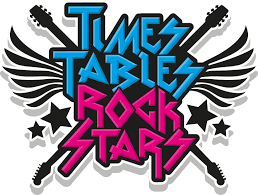 https://ttrockstars.com/My Diary Look back at your week and write about what you have been doing.  Think about:How have you been kind to someone this week?What activities have you enjoyed doing?Have you made or created anything this week?Have you seen anyone whilst out walking?Why not send us some pictures of you having fun outdoors on Twitter or Google Classroom?As we work towards returning to school for Check in, Catch up and Prepare sessions, it is so important that our staff know your child and how best to support them.Please  continue to ‘turn in’ your Who & what is important to you task as we are still missing some. Mrs Rogershttps://classroom.google.com/u/0/c/NjAwOTA3NTY3NTha/a/OTMyNTc0MjYyOTFa/detailsMrs Williamshttps://classroom.google.com/u/0/c/NjAwOTE4MTg5MzBa/a/NzkyNDAxMzE3ODJa/detailsThank you!RPS SUMMER OF SPORTSWe are continuing with our Virtual Sports Day. Practice these sporting events in your garden or outdoor area - we will focus on 2 sporting skills per week.Week 2: HIGH JUMP & EGG & SPOON RACEInstructions on Google ClassroomEvery time you post a video or photo on TWITTER or GOOGLE CLASSROOM you will earn points for your House.These results will be gathered together by your teacher for each house team.MaerdyWentloogSt AugustineRowlandAt the end of the Summer Term we will find out which team has won the most points.